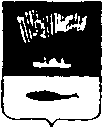 ГЛАВАМУНИЦИПАЛЬНОГО ОБРАЗОВАНИЯ ГОРОД МУРМАНСКП О С Т А Н О В Л Е Н И Е____________                                                                                                    ______О присуждении премий главы муниципального образования город Мурманск «За личный вклад в развитие культуры и искусства города Мурманска» в 2022 годуВ соответствии с решением Совета депутатов города Мурманска от 01.11.2010 № 29-294 «О Положении о премиях главы муниципального образования город Мурманск «За личный вклад в развитие культуры и искусства города Мурманска», руководствуясь Уставом муниципального образования городской округ город-герой Мурманск, ПОСТАНОВЛЯЮ:Присудить премии главы муниципального образования город Мурманск «За личный вклад в развитие культуры и искусства города Мурманска» следующим лауреатам:– Бобрицкой Екатерине Геннадьевне – преподавателю Муниципального бюджетного учреждения дополнительного образования города Мурманска «Детская музыкальная школа № 5»;– Гуляевой Наталье Владимировне – заместителю председателя комитета по культуре администрации города Мурманска;– Китаевой Светлане Владимировне – преподавателю Муниципального бюджетного учреждения дополнительного образования города Мурманска «Детская музыкальная школа № 1 им. А.Н. Волковой»;– Левченко Людмиле Михайловне – заместителю главы администрации города Мурманска; – Лузиной Наталье Станиславовне – заместителю директора по учебной работе Муниципального бюджетного учреждения дополнительного образования города Мурманска «Детская школа искусств № 3»;– Пьянковой Любови Лавровне – главному художнику государственного областного автономного учреждения культуры «Мурманский областной театр кукол»;– Репиной Маргарите Петровне – педагогу дополнительного образования муниципального бюджетного учреждения дополнительного образования г. Мурманска Дома детского творчества им. А. Торцева;– Смирнову Дмитрию Сергеевичу – балетмейстеру 1 категории заслуженного коллектива народного творчества ансамбля танца «Радость» ГОАУК «Мурманский областной Дворец культуры и народного творчества            им. С.М. Кирова»;– Филькиной Тамаре Борисовне – режиссеру Муниципального бюджетного учреждения культуры «Дом культуры «Первомайский»                           г. Мурманска»;– Юрьевой Марии Андреевне – преподавателю Муниципального автономного учреждения дополнительного образования города Мурманска «Детская театральная школа».Опубликовать настоящее постановление в газете «Вечерний Мурманск».Глава муниципального образованиягород Мурманск                                                                                   И.Н. Морарь